XXXVI Polish Malacological SeminarWisła, 7-9 May 2020(the Silesian Beskids, Poland)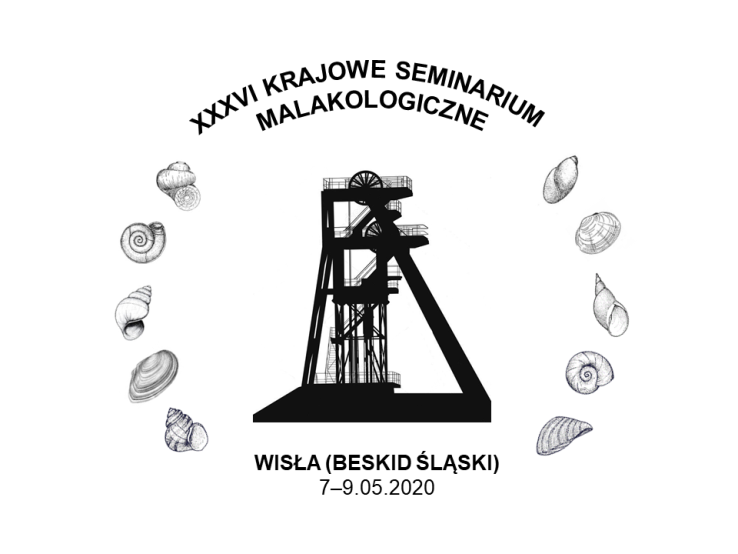 REGISTRATION FORM (Participants of the Seminar are asked to fill in two tables and return the registration form to the address: seminarium.malakologiczne@us.edu.pl)Accommodation and meals in the “Hotel pod Jedlami” (please, cross the appropriate boxes)* in the title of the co-authored  oral presentation /short oral presentation/poster, please mark  the person  who will give the presentation (bold and underlined font)Breakfast (buffet)included in the price of the accommodationDinner (served)40 PLNSupper (standard)35 PLNAccommodation6.05.2020 (Wednesday)7.05.2020 (Thursday)„wiślański grill”8.05.2020 (Friday)9.05.2020 (Saturday)SurnameNameAcademic degree/titlePh.D. studentMember of the Association of Polish Malacologists/Honorary Member of the Association Polish MalacologistsInstitutionAddress of the InstitutionE-mail Lecture/short lecture/poster(size 70 x 100 cm)Title/Author/Authors*Details for the invoice for the accommodation and mealsVegetarian diet/gluten free diet/otherI declare participation in the "Little Beskid Loop" tripReservation of double room: STANDARD, ECONOMY, DELUXE and preferred roommate in a double room Reservation of a double room for 1 person in a room 